    ЉАРАР				            ПОСТАНОВЛЕНИЕ «____» ______________2023 й.       № _______            «____» ______________2023 г.О внесении изменений в административный регламент предоставления муниципальной     услуги    «Выдача разрешения на ввод объекта капитального строительства в эксплуатацию» на территории городского округа город Октябрьский Республики Башкортостан, утвержденный постановлением администрации городского округа город Октябрьский Республики Башкортостан от 20.01.2023 № 71          В соответствии Федеральным законом от 6 октября 2003 года № 131-ФЗ «Об общих принципах организации местного самоуправления в  Российской Федерации», Федеральным законом от  27 июля 2010 года  № 210-ФЗ «Об организации предоставления государственных и муниципальных услуг», Федеральным законом от  29 декабря 2022 года  № 612-ФЗ «О внесении изменений в Градостроительный кодекс Российской Федерации и отдельные законодательные акты Российской Федерации и о признании утратившим силу абзаца второго пункта 2 статьи 16 Федерального закона «О железнодорожном транспорте в Российской Федерации»», Уставом городского округа город Октябрьский Республики Башкортостан, постановлением администрации от 31 октября 2019 года № 4664 «О разработке и утверждении административных регламентов осуществления муниципального контроля и административных регламентов предоставления муниципальных услуг»ПОСТАНОВЛЯЮ:1. Внести в административный регламент предоставления муниципальной услуги «Выдача разрешения на ввод объекта капитального строительства в эксплуатацию» на территории городского округа  город  Октябрьский  Республики   Башкортостан  от 20.01.2023 № 71, следующие изменения:подпукты 2.8.3, 2.10.1  после  слов  «публичного сервитута»  дополнить  словами «, в частности, таким документом может выступать судебное решение, выданное гражданам в ходе гражданского, административного судопроизводства или судопроизводства в арбитражных судах»;подпункты 2.8.4, 2.8.5, 2.8.8, 2.10.2, 2.10.4-2.10.6, 2.18.2, 2.18.4 исключить.2. Настоящее постановление обнародовать в читальном зале архивного отдела администрации, разместить на официальном сайте городского округа Октябрьский Республики Башкортостан (www.oktadm.ru), а также в сети «Интернет» на Едином портале государственных и муниципальных услуг.3. Контроль за исполнением настоящего постановления возложить на первого заместителя главы администрации М.А. Черкашнева.Глава администрации	     			   	                                  А.Н. ШмелевБАШЉОРТОСТАН РЕСПУБЛИКАЋЫОктябрьский ҡалаһы
ҡала округы ХАКИМИӘТЕ452600, Октябрьский ҡалаһы,
Чапаев урамы, 23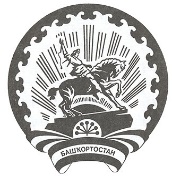 РЕСПУБЛИКА БАШКОРТОСТАНАДМИНИСТРАЦИЯгородского округа
город Октябрьский452600, город Октябрьский,
улица Чапаева, 23